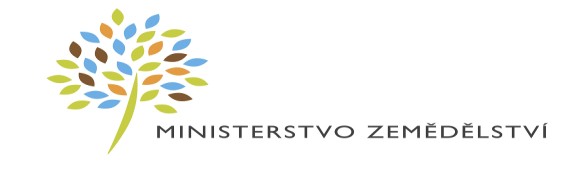 Příloha č. 2administrati vní budovaProvozní podmínky	Provozní dobaMinisterstvo zemědělstvíZákladní dotazník objektuSp. ListNázev  - instituceMinisterstvo  zemědělstvíMinisterstvo  zemědělstvíMajitel objektu (objektů)Ministerstvo  zemědělstvíMinisterstvo  zemědělstvíAdresaPalánek 250/1, VyškovPalánek 250/1, VyškovCharakter uživání budovyadministrativní  budovaadministrativní  budovaPočet lidí v budově120120Rok dokončení objektu (domu) - prvni kolaudace1976Rok rekolaudace1976Rok, kdy byly na objektu prováděny důležité opravy (dle přriložené2002-výměna oken, 2003- zateplení1Poloha objektu6Rozměry objektum1.1Samostatnýano6.1Déka36,001.2 V blo ku do mů 6.2Šířka13,801.3 R o ho vý 6.3Výška22,501.4 Ř ado vý 6.4Světlá výška typ. NP3,002Konstrukční systém7Podlaží2.1 Dřevěný 7.1Počet podzemních podlaží12.2 Kamenný 7.2Počet nadzemních podlaží6+nástavba2.3 Cihlo lvý 7.3 Po dkro ví čás tečné 2.4 S miš ený (kamený, ci hlo vý) 2.5 Panelo vý 8Obestavěný prostorm32.6 0celo vý s endvič 8.1Podzemní část3 155,002.7 S kelet železo beto n 8.2Nadzemní část18 926,002.8 S kelet o celo vý 8.3Střecha0,002.9Skelet kombinovanýano8.4OP celkem	cca220813Krov, střecha9Užitná plocham23.1 Krov dřevěný 9.13.2Krov železobetonano9.21.PP588,003.3 Kro v o celo vý 9.31.NP588,003.4Střecha plochá jednoplášťováano9.42.NP588,003.5 S třecha plo chá dvo upláš ťo vá 9.53.NP588,003.6 S třecha - plálená nebo bet. taš ka 4.NP588,003.7 S třecha o plecho vaná 5.NP588,006.NP588,004116,004Nezastavěný pozemekm210Doplňkové objekty, přípojky4.1 č.k 0,0010.1 Opěrné zdi 4.2 č.k 0,0010.2 S chodidš tě (na půdní plo chy) 4.3 č.k 0,0010.3 Oplo cení - druh 4.4 č.k 0,0010.4Hlavní domovní vedení AYKYano4.5 č.k 0,0010.5Přípojka plynu DJ/Jsano10.6Přípojka vodovod DJ/Jsano5Zpevněné plochym210.7Přípojka na kanalizaci DJ/Jsano5.1 Cho dník dlážděný 0,0010.8 Přípo jka na to pení (vo da, pára) 5.2 Cho dník as falto vý 0,0010.9 ČOV 5.3 Cho dník beto no vý 0,0011 Hlavní uzávěr plynu - umís těn 5.4 Cho dník neupravený 0,00Hlavní uzávěr plynu - umístěn1.PP5.5Komunikace  dlážděná430,0012 Hlavni uzávěr vo dy - umís těn 5.6 Ko munikace  as falto vá 0,00Hlavní uzávěr vody - umístěn1.PP5.7 Ko munikace beto no vá 0,0013 Hlavn í uzávěr páry - umís těn 5.8 Ko munikace neupravená 0,005.9Jiné zpevněné plochy - parkoviště1 160,0014 Hlavní uzávěr to pení - ho rká vo da 